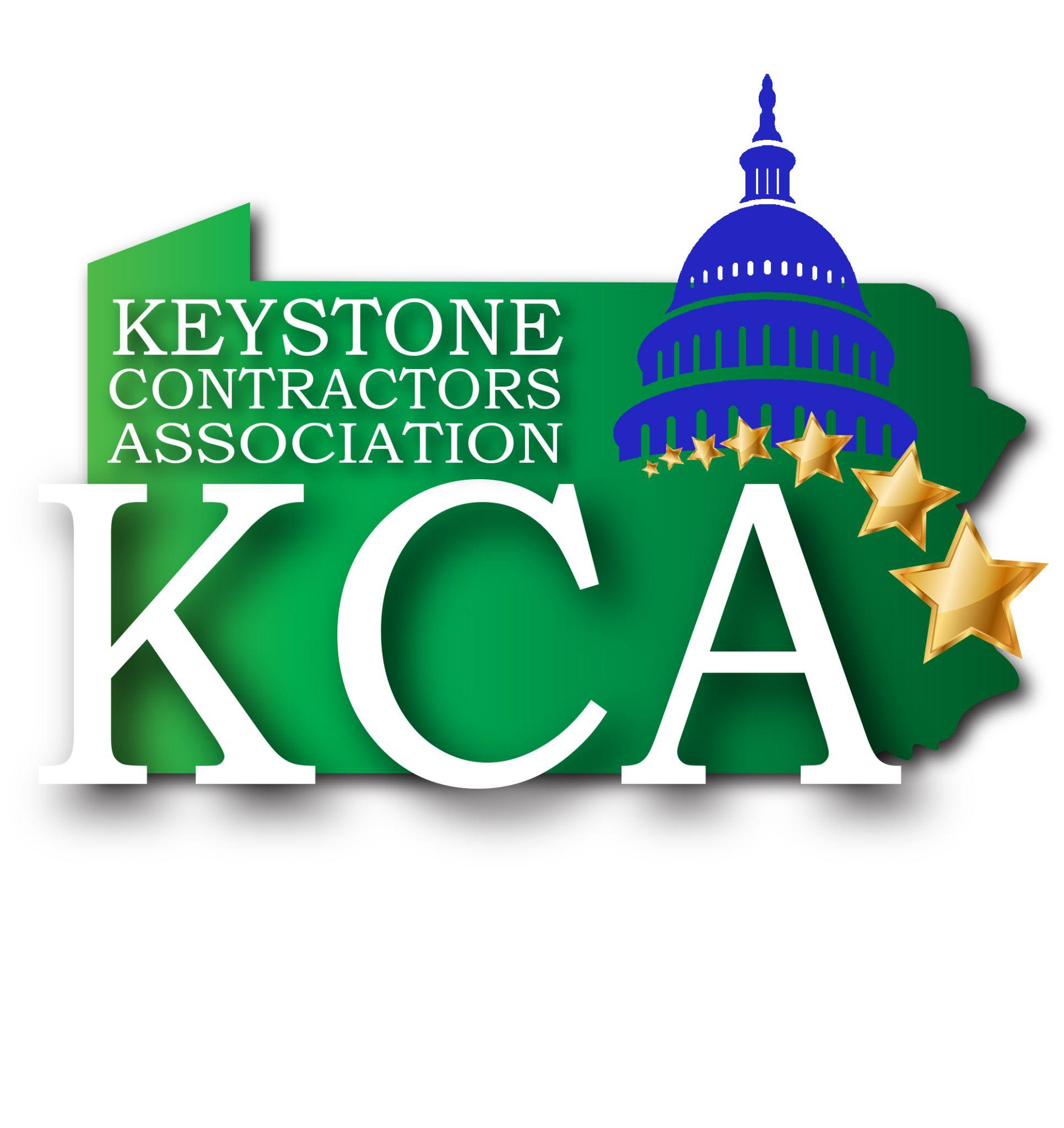 Dear Scholarship Applicant: Established in 1940, the Keystone Contractors Association is an organization that addresses the needs of contractors engaged in commercial, institutional and industrial construction.The KCA is committed to providing and supporting quality educational programs designed to enhance the success of the construction industry.  Because of that commitment, the KCA Board of Directors established an annual scholarship program to assist in attracting outstanding people to the construction sectors. Our goal is to award up to $10,000 yearly to a deserving student to provide the central Pennsylvania construction industry with a diverse pool of highly qualified candidates to fulfill its employment needs in areas such as Project Managers, Project Engineers, Estimators and Field Supervisors.  Assuming the recipient maintains career ambitions and excels in school, this scholarship is renewable up to three years.KCA members are highly encouraged to distribute this scholarship information to its employees, clients and industry contacts.KEYSTONE CONTRACTORS ASSOCIATION2022 ANNUAL SCHOLARSHIPA One-Year Scholarship Up To $10,000, Renewable Up To Three YearsQUALIFICATIONS Any undergraduate or graduate level student enrolled in an institution of higher education and meeting the following qualification criteria is eligible to apply.  Full-time and part-time students are eligible. Applicants must submit complete official university transcripts of grades to date. Incoming freshmen students must submit high school transcripts.Applicants must be Pennsylvania residents attending Pennsylvania institutions.Scholarship awards are competitive and may be based on:Academic standing as determined by higher education grades.Career choice as it relates to the construction industry.Extracurricular activities and leadership in both high school and higher education.Family members of the KCA staff and the KCA Scholarship Committee will not be eligible for the awards.SELECTIONSApplicants must submit a completed application and supporting documents within the specified deadline to receive consideration for the scholarship.Applicants are required to submit a personal letter giving qualifications for the scholarship, including a statement concerning their educational and career goals, and detailing their construction work experience.RETENTIONThe award will be forfeited if the applicant leaves the higher education institution.The applicant must maintain a 3.0 GPA to receive annual funds up to $10,000 after the initial year.Any change in the educational status of the scholarship recipient must be reported to the KCA Scholarship Committee.PAYMENTSThe award(s) will be made payable via dual check to the award recipient and the institution.TERMINATIONKCA will have the right to revise, change or cancel the scholarship award program, as it deems necessary.DEADLINESSubmission of completed application and supporting documents must be made by February 1, 2022. Award recipients will be announced by March 31, 2022For further information, please contact the KCA office at 717-731-6272 or Jon@KeystoneContractors.com. KEYSTONE CONTRACTORS ASSOCIATION2022 Scholarship ApplicationA. PERSONAL NAME ________________________________________ Date of Birth ______________________ HOME ADDRESS ________________________________________________________________ ________________________________________________________________________________ TELEPHONE NUMBER ___________________________________________________________ HOBBIES OR INTERESTS _____________________________________________________________________________________________________________________________________________________________________________________________________________________________________________________________________DO YOU DESIRE A CAREER IN COMMERCIAL CONSTRUCTION?	___  YES	___  NOB. HIGH SCHOOL EDUCATION GRADUATING HIGH SCHOOL ________________________________________________________ ADDRESS __________________________________________________________________________ LIST ANY DISTINCTIONS OR HONORS YOU HAVE WON, SCHOLASTIC OR OTHERWISE:  _________________________________________________________________________________________________________________________________________________________________________________________________________________________________________________________LIST EXTRA-CURRICULAR ACTIVITIES, INCLUDING ANY OFFICES HELD, WHILE IN HIGH SCHOOL AND COLLEGE?  Student Activities ___________________________________________________________________________________________________________________________________________________________________________________________________________________________________________Community Activities _________________________________________________________________ ______________________________________________________________________________________________________________________________________________________________________ Athletics __________________________________________________________________________________________________________________________________________________________________________________________________________________________________________________ Others ____________________________________________________________________________________________________________________________________________________________________________________________________________________________________________________C. HIGHER EDUCATION NAME AND DATES OF COLLEGES OR UNIVERSITIES YOU HAVE ATTENDED:  ___________________________________________________________________________________ ______________________________________________________________________________________________________________________________________________________________________ULTIMATE CAREER GOAL __________________________________________________________ ______________________________________________________________________________________________________________________________________________________________________D. REFERENCES LIST THREE REFERENCES (WITH AT LEAST ONE BEING A NON-RELATIVE) WHO CAN SPEAK OF YOUR CHARACTER, SOCIAL LIFE AND PERSONALITY. ONE OF THE REFERENCES MUST BE A SCHOOL FACULTY MEMBER. Name, Occupation, Contact Information 1. ___________________________________________________________________________2. ___________________________________________________________________________ 3. ___________________________________________________________________________ E. YOUR EMPLOYMENT HISTORY (Beginning with the most recent) 1. From _____________ to _____________    (From Month/Year to Month/Year)Part time ____________ Full time ___________  Firm _______________________________________________________________________________ Address ____________________________________________________________________________ Supervisor’s name & position ___________________________________________________________ Duties ______________________________________________________________________________2. From _____________ to _____________    (From Month/Year to Month/Year)Part time ____________ Full time ___________  Firm _______________________________________________________________________________ Address ____________________________________________________________________________ Supervisor’s name & position ___________________________________________________________ Duties ______________________________________________________________________________3. From _____________ to _____________    (From Month/Year to Month/Year)Part time ____________ Full time ___________  Firm _______________________________________________________________________________ Address ____________________________________________________________________________ Supervisor’s name & position ___________________________________________________________ Duties ______________________________________________________________________________F. ADDITIONAL INFORMATION REQUIRED WITH APPLICATIONComplete transcript of higher education transcript to date or complete transcript from high school.Personal letter giving qualifications for this scholarship and statement concerning your educational and career goals.This application and required information must be submitted no later than February 1, 2022 to:Keystone Contractors AssociationATTN: KCA Scholarship CommitteePO Box 419Dillsburg, PA 17019Please do not hesitate to contact the KCA with questions or concerns while preparing your application – 717-731-6272 or Jon@KeystoneContractors.com. SIGNATURE OF APPLICANT _________________________________ DATE ___________G. PERSONAL LETTER - enclosed